У р о к  100.
НРАВСТВЕННЫЕ ПРОБЛЕМЫ В СКАЗКЕ
(на примере произведения Л. Муура «Крошка Енот»)Цели: раскрыть нравственное содержание сказки; развивать умение осмысливать художественную идею произведения, умение раскрыть основную мысль текста; формирование навыка  выразительного чтения.Ход урокаI. Организационный момент. Проверка домашнего задания.На доске представлены иллюстрации на тему «День рождения» (из сказок «Золушка» – сцена «Крестная  дарит  подарки»;  «Спящая  красавица» – сцена  «Подарки фей» и др.)Я на стол накрыла к чаю,Я сегодня жду гостей.Я в прихожей их встречаю,Пусть они идут скорей!Всех за стол я усажу.«Угощайтесь!» – всем скажу.			Н. НайденоваII. Введение в тему.– Послушайте стихотворение.Маленький храбрый Крошка ЕнотОсоки на ужин нарвать идёт.Но не пускает его, на беду,Тот, кто сидит в пруду.		Татьяна КерстенIII. Объявление темы и постановка целей урока.– Сегодня мы встретимся с героем произведения Лилиан Муур «Крошка Енот».– Откройте учебник (с. 74).IV. Изучение нового материала.1. П е р в и ч н о е   ч т е н и е   с к а з к и   у ч и т е л е м.– Как по-другому можно озаглавить сказку? (Ответы учащихся.)– Какое событие произошло в жизни Крошки Енота? (День рождения.)– Какие угощения вы предлагаете гостям? А что приготовил Крошка Енот для друзей? (Сладкую осоку.)Осока – это травянистое растение с режущими листьями, но корень у него очень сладкий.– Где растет осока? (На пруду, около водоема.)– Какой способ общения с «тем, кто сидит в пруду» сказала Обезьянка? (Надо взять палку и погрозить ему.)– А  какой  способ  общения  подсказала  мама?  (Попробуй  ему  улыбнуться.)2. П о в т о р н о е   ч т е н и е  (самостоятельное).– Прочитайте текст самостоятельно и ответьте на вопрос: «О чем эта сказка?». Подсказка находится в тексте, читайте внимательно. («Находит друзей тот, кто сам встречает их улыбкой».) Ф и з к у л ь т м и н у т к а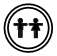 3. П р о д о л ж е н и е   б е с е д ы   п о   с о д е р ж а н и ю.– Настоящему сказочному герою на пути к цели обязательно должны встретиться трудности и препятствия. Встретил ли их Крошка Енот? (Встретил, только эти препятствия придуманы Обезьянкой. Животных пугало собственное отражение в воде.)– Можно ли назвать Крошку Енота храбрецом? (Крошку Енота можно назвать храбрецом, так как он смог побороть свой страх. Он преодолевает препятствие и возвращается домой поумневшим и повзрослевшим.)– Вроде бы все понятно и просто в этой сказке. Но на самом деле не так. В каждом живом существе живет много персонажей. Всегда ли мы нравимся сами себе? (Иногда мы сердимся, жадничаем, обижаем других, иногда бываем внимательны, заботливы, ласковы.)– Эти разные люди живут в нас. Нужно всегда помнить о том, каков тот человек, кто сидит у каждого из нас в душе.V. Итог урока.– Кто помог нам прочитать английскую сказку? (Переводчик О. Образцова.)– Чему учит произведение Лилиан Муур?Маленький храбрый Крошка ЕнотОсоку на ужин домой несёт,Ведь улыбнулся ему в ответТот, кого вовсе нет.		Татьяна Керстен– Урок окончен!